RINCY Email Id: rincy-391496@2freemail.comStaff Nurse  WITH DHA ELIGIBILITY LETTER Career Objective	An honest, sincere and dedicated Nursing Professional seeking opportunity to exhibit skills in providing holistic care to the patients; also adaptable and flexible to the changing of the profession StrengthGood verbal and written communication skills in English, Malayalam & HindiAbility to manage people diplomaticallyAbility to hard work and PunctualityAbility to willingness to responsibilitiesAcademic ProfileRegistration DetailsRegistered Nurse		:	069158		Date of Registration  	:	03/07/2015		State				:	KarnatakaRegistered Nurse		:	KL04201802055		Date of Registration  	:	06/07/2018		State				:	KeralaProfessional Experience15th December 2014 to 20th December 2015 as a Staff  Nurse worked in MICU and TICU Department at Giri Raj Hospital Baramathi, Pune13.02.2016 to 24.06.2018 as a staff nurse in MEDICAL & SURGICAL WARD at Poona Hospital and  Research Centre 20th August 2018 to 22 March 2019 as a staff nurse in ICU & TRAUMA ICU at Shri Sai Multispeciality Hospital, PuneProfessional highlightsAdvocate for patients rights, strive to understand a patient’s needs and concernsHardworking and energetic, flexible, adapt easily to change of environment and work schedule.Maintain critical thinking skills essential to providing competent and dignified patient care.Personable with a positive attitude, interface well with patients, families and nursing staff.Excellent communication and inter personal skill  Job responsibilities handledUnit preparation for receiving patients in MICU ,TICU & Medical and Surgical Ward Participated in life saving measures such as CPR, Endotracheal intubations etc.Initiated measures to stabilize and prevent life threatening complications Communicating with the physical patients and their familiesChecking and caring complicationsProviding basic nursing care to the patients Monitoring vital signsProviding psychological support and minimize anxietyObserving & monitoring patients response and adaption to illness & treatment Sample collectionMaintain records and reportsNursing duties and responsibilitiesSetting up to the units of admission of the patientsReceiving the patients and the people positioningChecking Vital parameters Taking care of unconscious patientsInsertion of  Ryles tubeAssisting and administration of drugsPersonal DetailsName				:	RINCY Sex				:	FemaleDate of Birth			:	04/12/1992Religion			:	ChristianCourseInstitutionYear of PassingBoard/University% of MarksS.S.L.CGovt. H S S Anchal2008Board of Public Examination, Kerala62%Plus TwoThadicau HSS2010Kerala HSE Board70%B Sc NursingHarsha college of Nursing, Nelamangala, Bangalore2014Rajiv Gandhi University67.3%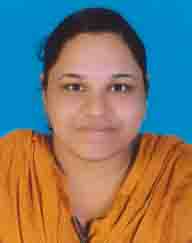 